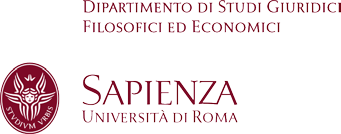 									Prot. n.196/III/5del 12/03/2018  VERBALE DELLA COMMISSIONE GIUDICATRICE RELATIVA ALLA PROCEDURA COMPARATIVA PER IL CONFERIMENTO DI INCARICHI DI COLLABORAZIONE PER ATTIVITA’ DI DOCENZA NELL’AMBITO DEL MASTER DI II LIVELLO IN “DIRITTO DELL’INFORMATICA”(A.A. 2017/2018) La Commissione  giudicatrice  della procedura  comparativa  per  il conferimento di incarichi di collaborazione per attività di docenza nell’ambito del Master di II livello in Diritto dell’informatica, nominata con Decreto del Direttore del Dipartimento di Studi Giuridici, Filosofici ed Economici, del 27 febbraio 2018 prot. n. 167/III/5, composta da:- Prof. Luisa Avitabile – Università “Sapienza” di Roma- Prof. Roberto Borgogno – Università “Sapienza” di Roma - Prof. Gianpaolo Bartoli – Università “Sapienza” di Roma si riunisce in modalità telematica il giorno 1 marzo 2018 alle ore 15.00.Presso la sala informatica dell’Istituto di Filosofia del diritto (Facoltà di Giurisprudenza) sono presenti i proff. Avitabile e Bartoli; è collegato telematicamente (mail-cellulare) il prof. Borgogno.La Commissione assegna le funzioni di Presidente a Luisa Avitabile, quelle di Segretario a Gianpaolo Bartoli.Si dà atto che le domande sono state inviate via mail dalla Segreteria amministrativa.La Commissione procede alla valutazione delle domande. 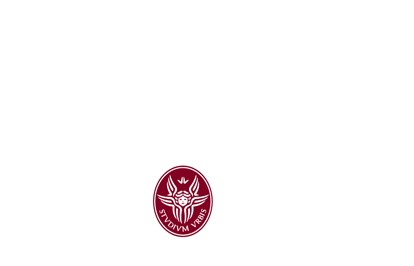 Hanno presentato domanda i seguenti docenti:Ariano ChiaraBoso Caretta AlessandroCapaccioli Stefano Carollo Valentina Carrano Rosario Contaldo Alfonso Crea GiovanniDe Tullio Michele Elio Di Minco SandroDi Salvatore PaolaDurante Massimo Galdieri Paolo Limone Edoardo Lotierzo Rocco Monti Andrea Pagallo UgoPeluso Flaviano Scialdone MarcoSigismondi Irene Taddei Elmi GiancarloViola AngelaZandonella Necca SilviaLa Commissione dichiara che tra i componenti della Commissione ed i candidati non esistono vincoli conosciuti di parentela o affinità entro il IV grado incluso.Dopo attenta valutazione ed analisi delle domanda pervenute, la Commissione ammette alla Docenza i seguenti candidati (come da allegato):Ariano ChiaraBoso Caretta AlessandroCapaccioli Stefano Carollo Valentina Carrano Rosario Contaldo Alfonso Crea GiovanniDe Tullio Michele Elio Di Minco SandroDi Salvatore PaolaDurante Massimo Galdieri Paolo Limone Edoardo Lotierzo Rocco Monti Andrea Pagallo UgoPeluso Flaviano Scialdone MarcoSigismondi Irene Taddei Elmi GiancarloViola AngelaZandonella Necca SilviaLa seduta è tolta alle ore 16.30.Prof. Luisa Avitabile 	_______________________________	Prof. Roberto Borgogno	_______________________________Prof. Gianpaolo Bartoli	______________________________  ALLEGATO AL VERBALE DELLA COMMISSIONE GIUDICATRICE RELATIVA ALLA PROCEDURA COMPARATIVA PER IL CONFERIMENTO DI INCARICHI DI COLLABORAZIONE PER ATTIVITA’ DI DOCENZA NELL’AMBITO DEL MASTER DI II LIVELLO IN “DIRITTO DELL’INFORMATICA” (A.A. 2017/2018)MODULO 1: SOCIETÀ DELL’INFORMAZIONE, DIRITTO E CIBERNETICAMODULO 1: SOCIETÀ DELL’INFORMAZIONE, DIRITTO E CIBERNETICAMODULO 1: SOCIETÀ DELL’INFORMAZIONE, DIRITTO E CIBERNETICAMODULO 1: SOCIETÀ DELL’INFORMAZIONE, DIRITTO E CIBERNETICADocenteINSEGNAMENTOARGOMENTO TRATTATO (ORE/LEZIONI)COMPENSO IN EURODonato Limone, L.V. Mancini, Giancarlo Taddei Elmi, Paolo GaldieriLectio Magistralis La rilevanza giuridica della sicurezza informatica. New trands in cyber malware. Introduzione all'informatica giuridicaA titolo gratuitoGiancarlo Taddei ElmiInformazione giuridica - Banche dati, siti giuridici, editoria elettronica giuridica - Tutela giuridica e misure di sicurezza dei beni immateriali e dei dati personali Diritto dell'informatica tra autonomia e specialità: definizione e ambito140,00Michele Elio De TullioInformazione giuridica - Banche dati, siti giuridici, editoria elettronica giuridica - Tutela giuridica e misure di sicurezza dei beni immateriali e dei dati personaliLa tutela giuridica delle innovazioni in ambito informatico e dei contenuti creativi nella rete internet140,00Paola Di SalvatoreDigitalizzazione della P.A. (CAD) ed e-governmentAmministrazione digitale nei Programmi di cooperazione territoriale europea ed impatto sullo sviluppo della Politica di coesione europea140,00Flaviano PelusoSocial Network e dirittoI Social network fra libertà della rete ed intelligence da fonti aperte: Cyber-utopismo e Cyber-realismo a confronto140,00Rocco LotierzoSocial Network e dirittoResponsabilità dei cc.dd. social networks per i contenuti illeciti di internet140,00Arnaldo Morace PinelliSocial Network e dirittoSEMINARIO - Lo smart contractA titolo gratuitoRosario CarranoSocial Network e diritto La tutela dei diritti della persona nei social network 140,00Paolo GaldieriCriminalità informatica - Reati informatici - Attività investigative e computer forensicI reati informatici previsti dalle leggi 547/93 e 48/2008140,00Paolo GaldieriCriminalità informatica - Reati informatici - Attività investigative e computer forensicLe nuove forme di criminalità informatica, cyberstalking, pedofilia telematica, cyber terrorismo, cyber war140,00Andrea MontiCriminalità informatica - Reati informatici - Attività investigative e computer forensicResponsabilità del provider. Truffe informatiche e phishing140,00Valentina CarolloDigitalizzazione della P.A. (CAD) ed e-governmentPrincipi di dematerializzazione per la P.A. ed i privati tra norme europee, italiane e normativa tecnica140,00DA DEFINIREDigitalizzazione della P.A. (CAD) ed e-government (11 maggio 2018)SEMINARIO A titolo gratuitoDA DEFINIREDigitalizzazione della P.A. (CAD) ed e-government (12 maggio 2018)SEMINARIOA titolo gratuitoAlfonso ContaldoOpen data e trasparenza P.A.; Open access alla rete e problemi connessiOpen data e trasparenza della P.A. attraverso la telematica 140,00Valentina CarolloProcesso telematico: introduzione - Profili di responsabilità connessi alle nuove tecnologieIl processo telematico e la disciplina delle prove digitali140,00DA DEFINIREProcesso telematico: introduzione - Profili di responsabilità connessi alle nuove tecnologieSEMINARIOA titolo gratuitoAlfonso ContaldoCarta dei diritti in Internet e neutralità della reteLa neutralità della rete e la cd. Carta dei diritti di Internet140,00Angela ViolaCarta dei diritti in Internet e neutralità della reteLa Carta Italiana dei Diritti di Internet: approccio filosofico e normativo140,00Andrea MontiRobotica, etica e diritto - Neuroscienze, tecnologie e problemi giuridiciDA DEFINIRE140,00Marco ScialdoneRobotica, etica e diritto - Neuroscienze, tecnologie e problemi giuridiciRobotica e diritto civile: dalla responsabilità degli automi ai robot generated content140,00Giancarlo Taddei ElmiRobotica, etica e diritto - Neuroscienze, tecnologie e problemi giuridiciNatura dei robot con AI tra tecnologia e diritto e responsabilità dei robot autonomi140,00Massimo DuranteRobotica, etica e diritto - Neuroscienze, tecnologie e problemi giuridiciQuestioni etico-giuridiche nel governo degli algoritmi140,00Massimo DuranteRobotica, etica e diritto - Neuroscienze, tecnologie e problemi giuridiciIl trattamento automatizzato di dati personali nel quadro del GDPR e il diritto alla spiegazione140,00Chiara ArianoRobotica, etica e diritto - Neuroscienze, tecnologie e problemi giuridiciLa robotica a confronto con le neuroscienze: opzioni etiche e prospettive giuridiche140,00MODULO 2: L’INFORMATIZZAZIONE DEL DIRITTOMODULO 2: L’INFORMATIZZAZIONE DEL DIRITTOMODULO 2: L’INFORMATIZZAZIONE DEL DIRITTOMODULO 2: L’INFORMATIZZAZIONE DEL DIRITTODocenteINSEGNAMENTIARGOMENTO TRATTATO (ORE/LEZIONI)COMPENSO IN EUROStefano CapaccioliTutela del consumatore; Moneta elettronica, trasferimento elettronico dei fondi e borsa telematicaCriptovalute, bitcoin e blockchain - sistemi decentralizzati 140,00Sandro Di MincoDocumento informatico e firma digitaleDA DEFINIRE140,00Sandro Di MincoDocumento informatico e firma digitaleDA DEFINIRE140,00Alfonso ContaldoProcesso telematico - Disciplina delle prove digitali -Sistemi informatici per il processo e disciplina di comunicazioni e notificazioni - Risoluzione alternativa delle controversie (ODR)Le notifiche nel processo telematico civile, amministrativo e contabile140,00DA DEFINIREProcesso telematico - Disciplina delle prove digitali -Sistemi informatici per il processo e disciplina di comunicazioni e notificazioni - Risoluzione alternativa delle controversie (ODR)SEMINARIO - Prove digitaliA titolo gratuitoDA DEFINIREProcesso telematico - Disciplina delle prove digitali -Sistemi informatici per il processo e disciplina di comunicazioni e notificazioni - Risoluzione alternativa delle controversie (ODR)SEMINARIO - Caso concretoA titolo gratuitoAndrea MontiContratti informatici/telematici - Commercio elettronico e responsabilità dell’Internet provider; Problematiche giuridiche dell’Internet delle coseDA DEFINIRE140,00Andrea MontiContratti informatici/telematici - Commercio elettronico e responsabilità dell’Internet provider; Problematiche giuridiche dell’Internet delle coseDA DEFINIRE140,00Valentina CarolloContratti informatici/telematici - Commercio elettronico e responsabilità dell’Internet provider; Problematiche giuridiche dell’Internet delle coseI contratti dell’informatica per lo sviluppo e l’uso di software140,00Angela ViolaContratti informatici/telematici - Commercio elettronico e responsabilità dell’Internet provider; Problematiche giuridiche dell’Internet delle coseLa Net-Neutrality e sua rilevanza normativa con particolare riguardo alla tutela dei dati personali140,00Flaviano PelusoCloud Service Provider e responsabilità (contrattuale) nella gestione dei dati, in particolare nei rapporti B2BLe caratteristiche, le responsabilità ed i pericoli della nuvola informatica140,00Alessandro Boso CarrettaCloud Service Provider e responsabilità (contrattuale) nella gestione dei dati, in particolare nei rapporti B2BDA DEFINIRE140,00Rosario CarranoTutela del consumatore; Moneta elettronica, trasferimento elettronico dei fondi e borsa telematicaLa tutela del consumatore nei sistemi elettronici di pagamento 140,00Ugo PagalloTutela del consumatore; Moneta elettronica, trasferimento elettronico dei fondi e borsa telematicaLaw and new technologies140,00Ugo PagalloTutela del consumatore; Moneta elettronica, trasferimento elettronico dei fondi e borsa telematicaRobotics and law140,00Paola Di SalvatoreContratti informatici della P.A. e criteri di valutazione degli investimenti informatici La performance della P.A. nei contratti informatici: azioni di ingegneria finanziaria nella gestione dei fondi UE140,00Alessandro Boso CarrettaDiritto delle comunicazioni elettroniche: cenniDA DEFINIRE140,00Alfonso ContaldoCertificazioni ISO e Soft lawLa norma tecnica e la normazione: una definizione140,00Irene SigismondiCertificazioni ISO e Soft lawNorme tecniche e certificazioni ISO (con particolare riguardo alle certificazioni applicabili all'informatica ed alla loro rilevanza giuridica)140,00Irene SigismondiCertificazioni ISO e Soft lawStandardizzazione e soft law (standards de facto e de jure in ambito informatico)140,00MODULO 3: PRIVACY OFFICER E CYBERSECURITYMODULO 3: PRIVACY OFFICER E CYBERSECURITYMODULO 3: PRIVACY OFFICER E CYBERSECURITYMODULO 3: PRIVACY OFFICER E CYBERSECURITYDOCENTEINSEGNAMENTIARGOMENTO TRATTATO (ORE/LEZIONI)COMPENSO IN EURODA DEFINIRERuolo e funzione del Data Protection OfficercSEMINARIO- Funzione del Data Protection OfficerA titolo gratuitoDA DEFINIREArtt. 157, 158 e 159 del Codice Privacy D. Lgs. 196/2003 e norme UESEMINARIO A titolo gratuitoAndrea MontiRapporti interni alla struttura aziendale (organigramma, modelli organizzativi, D.Lgs. 231/01, etc.) - Autorità Garante - Autorità giudiziariaLa gestione delle attività ispettive in materia di protezione dei dati personali140,00Paolo GaldieriRapporti interni alla struttura aziendale (organigramma, modelli organizzativi, D.Lgs. 231/01, etc.) - Autorità Garante - Autorità giudiziariaLa responsabilità dell'ente140,00DA DEFINIREDisaster recovery, business continuity e profili di responsabilitàSEMINARIO - I computer crimes nel sistema italianoA titolo gratuitoGiovanni CreaCloud Computing e garanzie di privacyIl cloud computing nel quadro della disciplina di protezione dei dati personali 1140,00Giovanni CreaCloud Computing e garanzie di privacyIl cloud computing nel quadro della disciplina di protezione dei dati personali 2140,00Siilvia Zandonella NeccaCloud Computing e garanzie di privacy DA DEFINIRE140,00Giovanni CreaBig dataLa disciplina dei Big Data140,00Flaviano PelusoRapporti con la digital forensic La tripartizione del web ed il metodo della digital forensics140,00Paolo GaldieriRapporti con la digital forensicDigital Forensics e nuovi mezzi di ricerca della prova digitale140,00Edoardo LimoneCybersecurity - Mappatura dei rischi cibernetici (security risk management)DA DEFINIRE140,00Edoardo LimoneCybersecurity - Mappatura dei rischi cibernetici (security risk management)DA DEFINIRE140,00